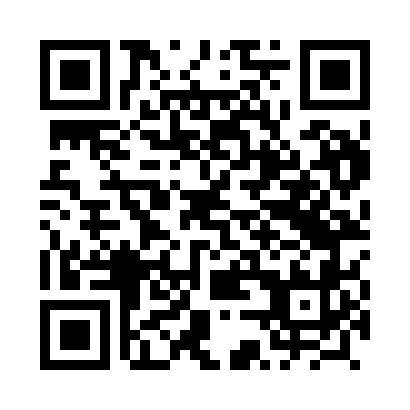 Prayer times for Lisowko, PolandWed 1 May 2024 - Fri 31 May 2024High Latitude Method: Angle Based RulePrayer Calculation Method: Muslim World LeagueAsar Calculation Method: HanafiPrayer times provided by https://www.salahtimes.comDateDayFajrSunriseDhuhrAsrMaghribIsha1Wed2:305:0912:435:528:1710:482Thu2:295:0712:435:538:1910:483Fri2:285:0512:425:558:2010:494Sat2:275:0312:425:568:2210:505Sun2:265:0212:425:578:2410:516Mon2:255:0012:425:588:2610:517Tue2:254:5812:425:598:2710:528Wed2:244:5612:426:008:2910:539Thu2:234:5412:426:018:3110:5310Fri2:224:5212:426:028:3310:5411Sat2:224:5012:426:038:3410:5512Sun2:214:4912:426:048:3610:5613Mon2:204:4712:426:058:3810:5614Tue2:204:4512:426:068:3910:5715Wed2:194:4412:426:078:4110:5816Thu2:184:4212:426:088:4310:5917Fri2:184:4012:426:098:4410:5918Sat2:174:3912:426:108:4611:0019Sun2:164:3712:426:118:4811:0120Mon2:164:3612:426:128:4911:0121Tue2:154:3512:426:128:5111:0222Wed2:154:3312:426:138:5211:0323Thu2:144:3212:426:148:5411:0324Fri2:144:3112:426:158:5511:0425Sat2:134:2912:436:168:5711:0526Sun2:134:2812:436:178:5811:0627Mon2:134:2712:436:178:5911:0628Tue2:124:2612:436:189:0111:0729Wed2:124:2512:436:199:0211:0730Thu2:124:2412:436:209:0311:0831Fri2:114:2312:436:209:0411:09